Група: Ас-73Дата: 01.04.2020Предмет - Обладнання і технологія автоматичного та механізованого  дугового зварюванняТема уроку:  Контрольно-перевірочний урок  Цілі уроку: закріпити  знання за темами уроків, що входять з навчального предметунавчальна:  перевірити знання учнів за темами навчального предметувиховна: виховувати у учнів допитливість, працьовитість.розвиваюча: самостійність учнів при відповіді на питання.Вид уроку: контрольно-перевірочний 	Форми та методи проведення уроку: самостійні відповіді на питання Література: Волошкевич П.П., Бойко О.О.Технічне креслення та комп’ютерна графіка. – Львів: світ, 2014. – 224с. Стор. 129-137Завдання для учнів: Дайте відповіді на питання завданняI рівень1. Утворення зображення предмета на кресленні уявними проекційними променями називається:а) проекцією;б) проеціюванням;в) площиною проекцій.2. Виберіть розмір формату А1:	іа) 841x1189; б)297x420; в) 594x841.3. Лінія, яка застосовується для показу на зображеннях невидимих контурів предметів, називається:а) суцільна тонка;б) штрихова;в) суцільна товста основна.4. Визначить масштаби збільшення?а) 1:2; 1:2.5; 1:4; 1:5;б) 1:1;в) 2:1; 2,5:1; 4:1; 5:1.5. Плавний перехід однієї лінії контуру зображення в іншу називають:а)	проеціюванням;б)	спряженням;в)	перерізом.За кожну правильну відповідь учень отримує 0,6 балів. Всього за завдання І рівня може отримати 3 бали.II	рівень1. Розташувати відповіді в правильному порядку.Форма відповіді:За кожну правильну відповідь   учень отримує 0,1 бала. Всього за І завдання учень може отримати 0,5 бала.2. На яких рисунках, позначених цифрами 1, 2. З, 4 правильно зображені перерізи деталей, позначених цифрами 1,11, ЦІ, IV, V. Відповідь занесіть в таблицю.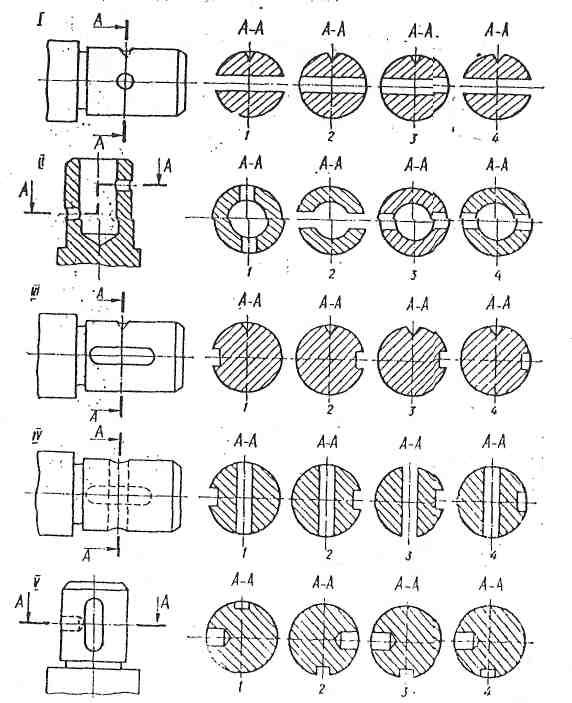 Форма відповіді:	За колену правильну відповідь учень отримує 0.2 бали. Всього за 2 завдання учень моле отримати І бал.3. За наочними зображеннями предметів, позначених літерами, знайдіть їх прямокутні проекції, які позначені цифрами. Відповідь занесіть в таблицю.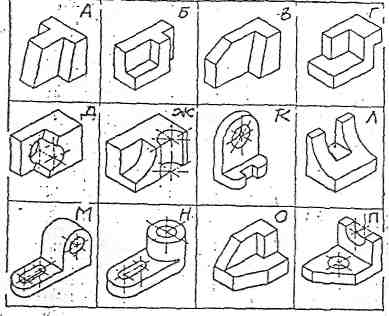 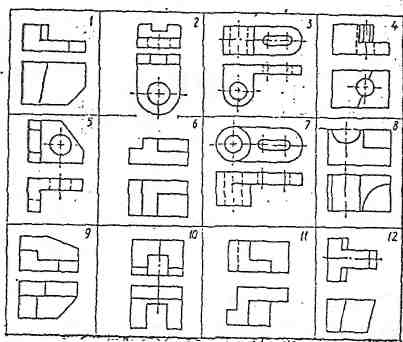 Форма відповіді:За кожну правильну відповідь   учень отримує 0,1 бала. Всього за і завдання учень малеч отримати 1.2 бали.4. Дайте визначення маcштаба.За правильну відповідь учень отримує 0,3 бала.Всього за завдання ІІ рівня учень може отримати 3 бали.III рівеньВиконати креслення деталей в необхідній кількості зображень за текстовим описом з нанесенням розмірів.Опис деталі "Опора". В основі деталі закладено прямокутний паралелепіпед довжиною . шириною  та висотою . Симетрично до середньої грані основи 86x18 мм над основою знаходиться прямокутний паралелепіпед довжиною , висотою , шириною . Над верхнім паралелепіпедом знаходиться півциліндр R19 і довжиною . Знизу, паралельно ширині деталі, симетрично до передньої грані, зроблено прямокутний паз довжиною  і шириною . Співісно з віссю півциліндру зроблено наскрізний отвір ø . Зверху донизу в основі просвердлено 2 циліндричні отвори ø15 мм. Вісі отворів мають такі координати: симетрично до ширини і на відстані між осями  симетрично вісі симетрії передньої грані. Загальна довжина деталі , ширина , висота .Всього за завдання III рівня - З бали.IV рівень1. Проаналізуйте креслення рисунка 1. Поясніть чи перетинаються прямі? Обґрунтуйте свою відповідь.Рис. 1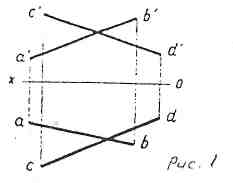 За правильну відповідь учень може отримати 1 бал.2. Закінчити технічний рисунок предмета. Максимальна кількість варіантів відповідей 5.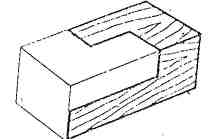 За колену правильну відповідь учень отримує 0.2 бали. Всього за 2 завдання учень може отримати І бал.3. На якому кресленні місцеві розрізи виконані вірно? Які недоліки в іншому зображенні?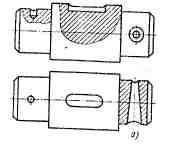 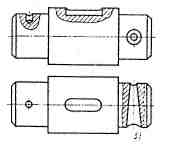 Всього за завдання IVрівня - З били.Всього за завданий І, II, III. IV рівня - 12 балів.1.1. Зображення повернутої до спостерігача частиниА.Геометрична побудова предмета.1.2. Спосіб розв'язання графічної задачі.Б. Вигляд1.3. Зображення фігури, утвореної уявним перерізуваннямВ. Переріз предмета січною площиною.1.4. Зображення предмета, уявно розрізаного січноюГ. Розріз площиною.1.5. Зображення деталі на фронтальній площині проекцій. Д. Головний вигляд що дає найбільше уявлення про її форм12345ІІІІІІІVVНаочне зображенняАБВГДЖКЛМНОППроекції